  Козлова Р.Р.  место работы: МБОУ « Гимназия № 10» Авиастроительного района, г. КазаниТема урока: «Количественные числительные и их разряды». Тип урока: Урок «открытия» новых знаний.Цели урока:Деятельностная: формирование способности учащихся к новым способам действия: создание алгоритма, наблюдение, анализ, работа с учебником и раздаточным материалом.Содержательная: формирование знаний о правилах правописаний числительных и его разряда  Планируемые результаты:Личностные: обучающийся научится готовности и способности к саморазвитию и самообразованию на основе мотивации к обучению и познанию.Метапредметные результаты:Регулятивные: обучающийся научится ставить новые учебные цели и задачи; обучающийся получит возможность научиться планировать достижения целей, самостоятельно учитывать условия и средства их достижения.Познавательные:  обучающийся  научится давать определение понятиям целые, собирательные, дробные числа; обучающийся получит возможность научиться устанавливать причинно-следственные связи.Коммуникативные: обучающийся научится основам коммуникативной рефлексии по изученной орфограмме; работая в паре и группе, обучающийся получит возможность научиться брать на себя инициативу в организации совместного действия.Предметные: обучающийся научится определять разряды количественных числительных; обучающийся получит возможность научиться находить  количественные числительные и их разряды в предложениях, в текстах и использовать их в своей речи. Предметно-образовательная среда: лист самооценки, учебник, комплект мультимедийной аппаратуры, карточки с заданиями.Ход урока1 этап. Мотивация к учебной деятельности.Учитель. Здравствуйте, ребята!  Прочтите пословицу (Один раз не сумеешь, во второй – научишься.) спроецированную на экране. Как вы ее понимаете?Ученик. Если ошибешься, когда исправишь ошибку, то научишься чему- либоУченик. Например: когда делаешь уроки, где-нибудь допустишь ошибку. А когда будешь проверять, найдёшь её и исправишь. Ученик. Это не надо бояться допускать ошибки, ведь на ошибках учатся.Ученик. Это как на наших уроках. Сначала мы сами выполняем задания, а затем проверяем. Понимаем где и почему допустили ошибку. И в следующем задании уже не ошибаемся. Учитель. Вы готовы получать новые знания? Готовы учиться?Ученики. Готовы!2 этап. Актуализация прочного учебного действия. Учитель. Тогда, проверим домашнее задание.Те, кто выполнял упражнения 75  и 76, сравните свои ответы с эталоном, спроецированным на экран.Эталон к упражнению 75 Эталон к упражнению 76Учитель. А те, кто  написал: “ Режим дня, подойдите ко мне с тетрадями. Ребята, выберите режим дня, в которых использовались все три формы числительных по способу образования. И решите, кто из вас будет читать .    Учитель. Поднимите руки те, кто выполнил упражнение 75 без ошибок. У кого-нибудь возникли затруднения при выполнении этого упражнения?Ученик . Я допустил ошибку в определении сложного и простого числительного,   потому что я не знал как определять количественные сложные числительные Учитель. Поднимите руки те, кто выполнил без ошибок упражнение 76. Какие трудности у вас возникли при выполнении этого задания?Ученик. У меня были сложности в написание количественных сложных числительныхУчитель. Ребята, а теперь давайте послушаем режим дня Камили. Посмотрите  на экране. Ученик. Я полседьмого встаю.Без двадцати пяти семь делаю зарядку.Без двадцати семь умываюсь.Без пятнадцати семь завтракаю.Без пяти семь одеваюсь.В семь ноль ноль расчесываюсь, заплетаю волосы.В десять минуть восьмого иду в школу.С восьми ноль ноль до двенадцати учусь в школе.В двенадцать ноль ноль я обедаю.До четырнадцати ноль ноль учусь. В пол четырнадцатого иду на кружок .Пол пятнадцатого возвращаюсь домой.С шестнадцати ноль ноль  до пятнадцати часов  я отдыхаю, занимаюсь своими делами.С пятнадцати до шестнадцати часов делаю уроки.В шестнадцать ноль ноль я ужинаю.С семнадцати до двадцати ноль ноль я смотрю телевизор, занимаюсь своими делами.С пол девяти вечера готовлюсь ко сну, чищу зубы и ложусь спать.Учитель. Ребята оцените работу Камили. Все ли способы образования числительных Камиля включила.Ученик. Мне режим дня Камили очень понравилось. В её работе встретились простые, сложные и составные количественные числительные.Учитель. У вас на партах лежат листы самооценки. Оцените уровень освоения домашнего задания по принципу: если задание выполнено правильно, ставьте «+», если были недочеты, ставьте «?»На каком уровне вы усвоили пройденный материал?Ученики. Тему образования количественных и порядковых числительных мы усвоили хорошо, но нам необходимо повторить способы образования количественных числительных.Учитель. Не забываем оценивать свою познавательную деятельность в течение урока. Продолжим.Ученики. Да!3 этап. Выявление места и причины затрудненияУчитель.  Выпишите словосочетания с количественными  числительными в 3 группы.3 карандаша, 1/5 пирога, 3 друзей, 10 тетрадей, нас (было) 7, 1/3 яблока, 700 учеников , 25 ручек, 1,25 километровУчитель. Проверьте по эталону.ЭталонУчитель. Какие  затруднения вы испытывали?Ученик. Я написал, нас было семеро в первую группу. Ученик. Я написала, семьсот учеников в третью группу.Учитель. Можете ли вы объяснить свои ошибки? Ученик. Нет. Мы не знаем, как распределять количественные числительные в три группы.4 этап. Построение проекта выхода из затруднения.Учитель. Какова же цель нашей дальнейшей работы?Ученики. Узнать, как распределять количественные глаголы в три группы Учитель. Ребята эти три группы называются разряды. Как сформулируем тему урока?Ученики. Количественные числительные и их разрядыУчитель. Какой метод вы предлагаете использовать для решения данной проблемы?Ученики. Мы выбираем метод   работу с учебником.5 этап. Реализация построения проекта.Учитель. Прочитайте   параграф №13.Учитель. Что вы можете сказать?Ученик. Что количественные числительные делятся на три разрядаУченик. Простые, собирательные и дробныеПрочитайте параграф, правильно ли  вы  сформулировали правило? Учитель. Что вы узнали из прочитанного материала?Ученик. Мы узнали, что количественные числительные бывают целые, например:  пять, дробные например пять седьмых, собирательные ( семеро).Ученик. Можно еще рассказать, что не рассказали. Целые числительные означают целые числа или количество. Они сочетаются с существительными, которые обозначают предмет. Например: десять книг. А дробные- обозначают часть от целого или целое и его часть, количество. Например: одна вторая класса.Ученик. Я хочу тоже добавить, можно! Они не сказали, что собирательные числительные употребляются с существительными называющими лиц мужского пола. Например: семеро мужчин. С существительными в значении « человек», например: трое людей. Обозначающие детёнышей животных, пример: семеро козлят. Имеющие форму только множественного числа, пример: трое саней. Называющие парные предметы, пример: двое носков. С личными местоимениями, пример: нас трое. А вот с существительными женского рода они не употребляются, если только когда мы между собой разговариваем. . Учитель. Хорошо. Теперь объединитесь в группы и составьте алгоритм.Учитель. 1 группа, представьте свой алгоритм. И приведите свои примерыГруппа 1.Алгоритм 1.ЧислительныеКоличественные числительныеЦелые                  собирательные                дробныеДва, три                двое, трое                      одна вторая, одна третьяУчитель. 2 группа, теперь вы.2 группа.Алгоритм 2.Количественные числительныеЦелые                     собирательные                дробные (Целые числа)           (Несколько предметов)         (величины)Пять, шесть               пятеро, шестеро            одна пятая, одна шестаяУчитель. Итак, ребята, как вы думаете, какой алгоритм лучший?Ученики. У 2 группы, потому что там более понятно.Учитель. Запишем его в тетрадь.  Учитель. Давайте закрепим алгоритм.  Прочитайте записанные на доске предложения, назовите из предложений количественные числительные, определяя какой разряд, используя алгоритм составленный второй группой.  Пятеро друзей часто отправлялись в походы. 2. Ученики встали в две колонны. 3. Продавщица отрезала одну вторую часть булки. 4. В книжный магазин привезли двадцать пять книг. 5. В конце дистанции нас осталось только трое. 6. Одна четвертая часть моей работы была уже выполнена. 7. Семеро козлят ждали свою маму.Ученик. В первом предложении  собирательное количественное числительное- пятеро , потому что обозначает количество людей. Ученик. Во втором предложении- в две . Это целое количественное числительное целое, потому что обозначает количество предметовУченик. В третьем предложении дробное количественное числительное – одну вторую, потому что обозначает часть от целого неодушевленного предмета.Ученик. В четвертом – целое количественное числительное двадцать пять, потому что  обозначает количество предметов. Ученик. В пятом- Трое – количественное, собирательное , потому что в значении « человек»Ученик. В шестом - это одна четвертая, количественное, дробное, потому что обозначает часть от целого неодушевленного предмета.Ученик. В седьмом – семеро – количественное, собирательное. Обозначает количество детенышей животныхУчитель. Можете ли вы теперь объяснить те ошибки, которые допустили в начале урока?Ученики. Можем! Ученик. Я допустил ошибку, потому что не знал целые и собирательные разряды количественных числительных.Учитель. Я  допустил ошибку, потому что затруднялся в распределении в три группы, из-за того что тоже не знал разряды числительных6 этап. Этап первичного закрепления с проговариванием во внешней речи.Учитель. Теперь будем работать над закреплением орфограммы и выполним упражнение фронтально  упражнение 79. Прочитайте упражнение, назовите количественные числительные их разряды.Ученик. Одну целую пять десятых метра – количественное, дробное числительное. Ученик. Ноль целых пять десятых метра. – количественное, дробное.Ученик. Пять шесть метров – количественное , целое.Ученик. Одна четвертая длины – количественное, дробное.  Учитель. Ребята все ли разряды числительных нам встретились в этом упражнение?Ученик. В этом упражнение нет предложений с собирательными числительнымиУчитель. Испытывали ли вы затруднения, при выполнении этого задания?Ученик. Да. Нужно еще поработать .Учитель. Продолжаем закреплять. Поработаем в группах. Выполните упражнение 80. Ответьте на вопросы автора учебника математики Э. Гельфмана. Называя  количественные числительные  их разряд. Известно, что в сутках 24 суток, Какую часть суток вы спите, учитесь, смотрите телевизор. Ученик. Я сплю одну треть часть суток. – это дробное числительное.  Ученик. Я учусь шесть часов.- это целое числительное.Ученик. Нет. Он не правильно ответил, там нужно было назвать дробное числительное, потому что в условии упражнения так написано. Должно быть,  одна четвертая часть суток.Ученик. Я смотрю телевизор всего одну двадцать четвертую часть суток.Учитель. Испытывали ли вы затруднения, при выполнении работы в группах?Ученик. Нет. Мы работали в команде, подсказывали друг другу. Например, мой одноклассник сделал ошибку в  третьем ответе на третий вопрос, он тоже написал целое число, я ему помог составить ответ на третий вопрос.Учитель. Продолжаем закрепление. Поработаем в парах. Найдите в Интернете и запишите 3-4   пословицы, с числительными. Назовите их разрядыУчитель. Прочитайте, какие пословицы вы подобрали.Ученик. Шли сорок мышей, несли сорок грошей, две мыши поплоше несли по два гроша. Количественные, целые – сорок, две, по дваУченик. Лучше один раз увидеть, чем сто раз услышать. Количественные числительные, целые – один, сто Ученик. В гору-то семеро тащат, а с горы и один столкнет.  Здесь, семеро- количественное. Собирательное, а одни – целое.Учитель. Испытывали ли вы затруднения работая в парах?Ученик. Да. Но, мы уже увереннее выполняем задание.7 этап. Самоконтроль с самопроверкой по эталону.Учитель: Вы уверены в своих умениях?Ученики. Да!Учитель. Тогда  откройте  карточку,  и распределите числительные в три колонки разделив их на разрядыЭталон к карточке 1Учитель. Сверьтесь с эталоном Учитель. Поднимите руки те, кто выполнил задание без ошибок. Какие затруднения испытали на данном этапе?Ученик. В основном с заданием справился. Но были сомнения в распределении количественных числительных по разрядам. Особенно собирательный разряд. Учитель. Оцените свою деятельность и поставьте оценку в карточку сомооценки.8 этап. Этап включения в систему знаний и повторения.Учитель. Достаточно ли мы закрепили новое правило?Ученик. Еще мало выполнили практических заданий.Учитель. Тогда посмотрите на рисунок и составьте 3-4 предложения с количественными числительными в разных разрядах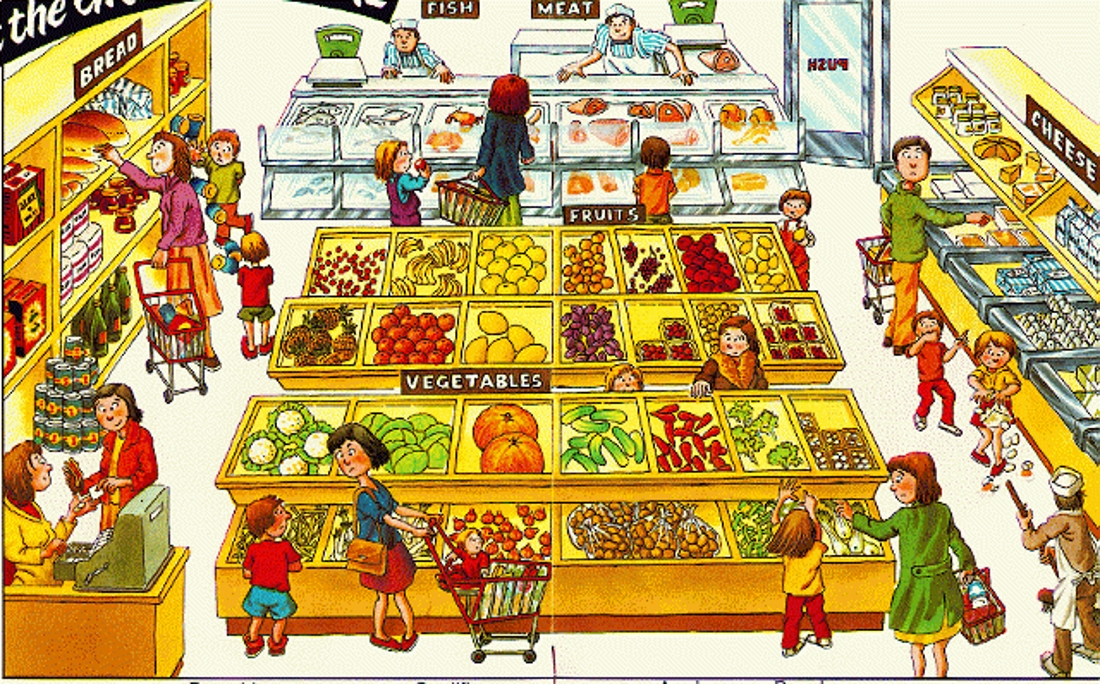 Учитель. Какие затруднения вы испытывали во время выполнения задания?Ученик. Мне было сложно составить предложения с дробными числительными.Учитель. Теперь выполним самостоятельно упражнение 84.Спишите текст, заменяя цифры словами. Попробуйте решить шутливую задачу. Учитель. Проверьте себя по эталону. Эталон к упражнению 84.Учитель. Поднимите руки те, кто все выполнил задание без ошибок ? Какие затруднения вы испытывали?Ученик. Я не знал как писать полудня и полуночиУченик. А мне было сложно правильно писать окончания количественных числительных Учитель. Вы можете объяснить, почему совершили ошибки, когда прописывали количественные числительные словами.Ученики. Нет! Мы не знаем  Учитель. А значит, какая будет тема следующего урока?9 этап. Этап рефлексии.Учитель. Что нового узнали на этом уроке? Ученик.  Мы узнали, что количественные числительные бывают целые, например: пять, дробные например пять седьмых, собирательные ( семеро).Целые числительные означают целые числа или количество. Они сочетаются с существительными, которые обозначают предмет. Например: десять книг. А дробные- обозначают часть от целого или целое и его часть, количество. Например: одна вторая класса.Ученик. Можно я добавлю, что еще мы узнали. что собирательные числительные употребляются с существительными называющими лиц мужского пола. Например: семеро мужчин. С существительными в значении « человек», например: трое людей. Обозначающие детёнышей животных, пример: семеро козлят. Имеющие форму только множественного числа, пример: трое саней. Называющие парные предметы, пример: двое носков. С личными местоимениями, пример: нас трое. А вот с существительными женского рода они не употребляются, если только когда мы между собой разговариваем. Учитель. Что мы делали на уроке? Ученик. Мы составляли алгоритм по прочитанному правилу. Ученик. Работали в парах, в группах.Ученик. Составляли предложения по рисунку.Учитель. Вам понравился урок.Ученики. Да, очень.Запишите домашнее задание:&13, Упражнение 85. Упражнение 86. Карточка № 2Карточка 2Учитель. Спасибо за активную работу на уроке! До свидания.Простые: четырнадцать, одиннадцать, двенадцать, восемь, четыре.Сложные: восемьдесят, семьсот.Составные: двадцать пять, сорок пять, две тысяча тридцать девять.  Сто семьдесят восемь миллионов квадратных километров.Одна тысяча сто двадцать два метра.Пять целых семь десятых миллиона квадратных километровВосемьсот восемнадцать километровШесть тысяч семьсот семьдесят один километрСемь целых два десятых миллиона квадратных километраОдна тысяча пятьдесят четыре метраТриста семьдесят шесть тысяч квадратных километровТысяча шестьсот двадцать метровЛист самооценки ученика (цы) 6 класса по теме «Количественные числительные и их разряды» ФИ________________________________________Лист самооценки ученика (цы) 6 класса по теме «Количественные числительные и их разряды» ФИ________________________________________Домашнее задание упражнение №75, упражнение №76, задание “ Творческое задание….Составление алгоритмаКарточка № 1 Карточка № 2Самостоятельная работаСоставление рассказаУпражнение № 1231 группа2 группа3 группаТри карандашаДесять тетрадейСемьсот учениковДвадцать пять ручекОдна пятая пирогаОдна третья яблокаОдна целая двадцать пять сотых километровТрое друзейНас (было) семеро1 КарточкаВ нашей гимназии проходили соревнования. В 1 команде было 18 участников. 6 из них занимались спортом уже 2 года. Остальные 2/3 участников были спортсменами-любителями. Однако класс был очень дружный, и поэтому ребята победили. Из 10 этапов соревнования юные спортсмены выиграли 8, то есть 4/5. 3 участников получили медали, 5 - поощрительные призы.ЦелыедробныесобирательныеВосемнадцатьДваДесятьВосемьДве третиЧетыре пятыхШестероТроеПятероШестиклассник, проснувшись утром, спросил у отца: « Который час?» А тот ответил несколько загадочно: «Половина времени прошедшего после полуночи, равна трём четвертым времени, оставшегося до полудня. Который все- таки был час?   Найдите количественные числительные из различных источников информации (газеты, журналы, телевидение, интернет, рекламные буклеты )  и выпишите 10 предложений  включающих в себя разные  разряды количественных чисел, подпишите их. 